KALENDÁR TURISTICKÝCH PODUJATÍ2019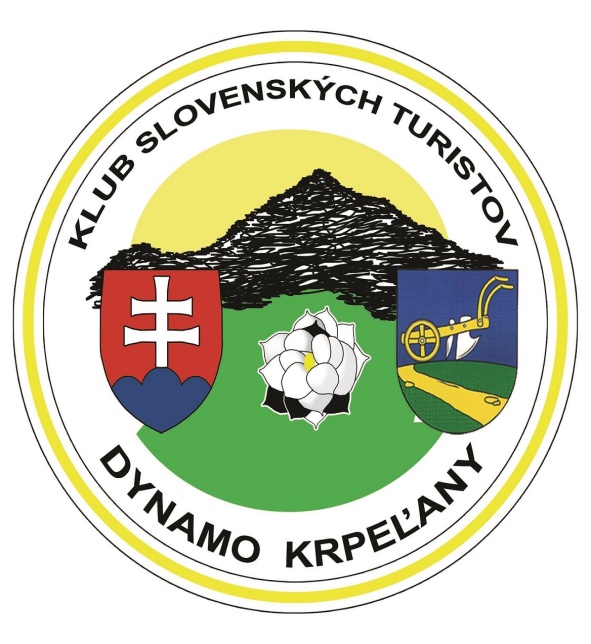 „VŠETKY KNIHY ZOŽLTNÚ,ALE KNIHA PRÍRODY MÁKAŽDÝ ROK NOVÉ,NÁDHERNÉ VYDANIE.“H. Ch. AndersenJanuár: 5.1.2019Nočný prechod Fatrou  22. ročník – Veľká FatraTrasa:	Ľubochňa – Ľubochnianska dolina- Ľubochnianske sedlo – Košariská – Turistická základňa v Tiesňave – Krpeľany (Športový dom TJ Dynamo Krpeľany)Dĺžka trasy: , prevýšenie , 3 hod.Zraz:	Železničná stanica Krpeľany – posledný vlakový spoj na Liptovský MikulášFebruár 2019Výstup na Nolčovskú moguru .n.m. – Veľká FatraTrasa:	Krpeľany – Nolčovo – MoguraDĺžka trasy: , prevýšenie , 3 hod.Zraz:	Nástenka KST KrpeľanyOrganizátor: Ondrej Bače 0918 430 058Poznámka:čas a dátum akcie sa upresníMarec 2019Výstup na vrch Zvolen .n.m. – Veľká FatraOrganizátor: Ondrej Bače 0918 430 058Poznámka:čas, dátum a trasa sa upresní		Autobusový zájazdApríl: 28.4.2019Výstup na Šíp .n.m. – Veľká FatraTrasa:	Stankovany – Žaškovské sedlo – Šíp – Podšíp- StankovanyDĺžka trasy: , prevýšenie , 4 hod.Organizátor: Ondrej Bače 0918 430 058Poznámka: čas a dátum sa upresní	Trasa sa môže zmeniťMáj: 26.5. 2019Výstup na Kopu .n.m.  41. ročník – Veľká FatraTrasa:	Krpeľany – Poľana – Kaliská – Čachová – KopaDĺžka trasy: , prevýšenie , 6 hod.Zraz:	Športový dom TJ Dynamo o 8.30 hod.Organizátor: Ondrej Bače 0918 430 058Poznámka: vyhodnotenie na vrchole o 12.30 hod.Jún: 29.6.2019Hviezdicový výstup na Kľak .n.m. 24.ročník – Veľká FatraTrasa:	Výstup sa uskutoční z obcí: Krpeľany, Nolčovo, Podhradie, Tur. Štiavnička, Sklabinský Podzámok, Sklabiňa	Miesto zostupu sa upresní na vrcholeDĺžka trasy: 16-, prevýšenie , 9 hod.Organizátor: Ondrej Bače 0918 430 058Júl: 13.7.2019Výstup na Prašivú 1652 m.n.m. – Nízke TatryTrasa: Liptovská Lužná – Pod Skalkou - Skalka – Košarisko – Veľká Chochuľa – Malá Chochuľa – Prašivá – Hiadeľské sedlo - KorytnicaDĺžka trasy:23 km, prevýšenie 1240 m, 8 hod.Organizátor: Filip Martinů 0907 379 943 	martinufilip@gmail.comZraz:	5.00 hod. Nástenka KST KrpeľanyPoznámka: Autobusový zájazd – treba sa nahlásiť vopredAugust 2019Splav Váhu / OravyOrganizátor: Ondrej Bače 0918 430 058Poznámka: čas a dátum sa upresníAugust: 24.8.2019Výstup na Baranec 2185 m.n.m. – Západné TatryTrasa: Žiarska dolina - Holý vrch – Baranec – Žiarske sedlo – Pod Homôľkou – Žiarska chata – Žiarska dolina ústieDĺžka trasy:19 km, prevýšenie 1472 m, 9 hod.Organizátor: Filip Martinů 0907 379 943 	martinufilip@gmail.comZraz:	5.00 hod. Nástenka KST KrpeľanyPoznámka: Autobusový zájazd – treba sa nahlásiť vopredSeptember: 14.9.2019 Výstup na Poludnicu 1549 m.n.m. – Nízke TatryTrasa:	Iľanovo – Predná Poludnica – Poludnica – Kúpeľ – Rakytovica  - Liptovský JánDĺžka trasy: 12 km, prevýšenie 1053 m, 6 hod.Zraz:	6.00 hod. Nástenka KST KrpeľanyOrganizátor: Filip Martinů 0907 379 943	martinufilip@gmail.comPozn.: kúpenie v Kadi (Lipt. Ján)Autobusový zájazd – treba sa vopred nahlásiťOktóber 2019Prechod nolčovských lúk – Veľká FatraTrasa:	Krpeľany – Nolčovská dolina – Príslop – Grúň – Mogura – Ľubochnianske sedlo – Košariská – Náučný chodník v Tiesňave – Turistická základňa v Tiesňave - KrpeľanyDĺžka trasy: , prevýšenie , 3 hod.Zraz:	8.00 hod. Nástenka KST KrpeľanyOrganizátor: Ondrej Bače 0918 430 058KST si vyhradzuje právo pre nepriaznivé počasie, resp. z iných podstatných dôvodov, niektoré podujatia presunúť na iný termín. Túto skutočnosť včas zavesí na www.kst.krpeľany.sk. V prípade, že na plánovaný autobusový zájazd príde menší počet turistov a zájazd by bol nerentabilný, KST si vyhradzuje právo zájazd zrušiť, resp. po dohode s účastníkmi zájazdu cenu zájazdu upraviť. Ku každej akcii bude vydaná propozícia na kst.krpeľany.sk a na nástenke KST.NA PODUJATIACH NÁŠHO KLUBU VÁM PRAJEME VEĽA PEKNÝCH TURISTICKÝCH ZÁŽITKOV.Kontakty:Ondrej Bače	predseda KST Mobil:	0918 430 058E-mail:	ondrej.bace@centrum.skVladimír Klobučník	podpredseda KST	Mobil:	0908 945 291Ivan Vaňko		člen výboru	Mobil:	0908 689 660Filip Martinů	člen KST	Mobil:	0907 379 943	E-mail:	martinufilip@gmail.com